О внесении изменений в приказ от 19.10.2016 № 320 "О  формировании комиссии по соблюдению требований к служебному поведению федеральных государственных гражданских служащих Енисейского Управления Роскомнадзора и урегулированию конфликта интересов"В соответствии с Указом Президента Российской Федерации от 01 июля . № 821 «О комиссиях по соблюдению требований к служебному поведению федеральных государственных служащих  и урегулированию конфликта интересов» и приказом Роскомнадзора от 31 августа 2015 года № 104  «Об утверждении Порядка формирования и деятельности  комиссии территориального органа Федеральной службы по надзору в сфере связи информационных технологий и массовых коммуникаций  по соблюдению требований к служебному поведению федеральных государственных гражданских служащих и урегулированию конфликта интересов», в связи с переводом специалиста-эксперта отдела ОПРиК - Вернер А.С. в другой государственный орган, п р и к а з ы в а ю:1. Внести изменения в приказ от 19.10.2016 № 320 "О формировании комиссии по соблюдению требований к служебному поведению федеральных государственных гражданских служащих Енисейского Управления Роскомнадзора и урегулированию конфликта интересов":	п. 1 приказа изложить в следующей редакции:«1. Сформировать и утвердить Комиссию по соблюдению требований к служебному поведению федеральных государственных гражданских служащих Енисейского управления Роскомнадзора и урегулированию конфликта интересов в составе:•	Председатель комиссии: Берляков И.В. - заместитель руководителя Управления – начальник отдела;•	Заместитель председателя комиссии: Сафьянова Е.Г. - начальника отдела ОПРиК;•	Секретарь комиссии:  Габараева Е.П. – ведущий специалист-эксперт отдела ОПРиК;Члены комиссии:•         начальник отдела ФОиБУ – главный бухгалтер Жукова А.А.;•	главный специалист-эксперт отдела ЗПСПД Шевцов А.П.;•      Шитова Т.В.  - к.ю.н. доцент кафедры теории и истории государства и права ФГБОУ ВО Красноярского государственного аграрного университета;	•         Провалинский Д.И. - ассистент кафедры теории и истории государства и права ФГБОУ ВО Красноярского государственного аграрного университета. Руководитель Управления                                                                 Н.А. Бурдюкова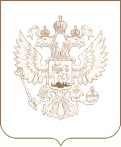 РОСКОМНАДЗОРЕНИСЕЙСКОЕ УПРАВЛЕНИЕ ФЕДЕРАЛЬНОЙ СЛУЖБЫ ПО НАДЗОРУ В СФЕРЕ СВЯЗИ, ИНФОРМАЦИОННЫХ ТЕХНОЛОГИЙ И МАССОВЫХ КОММУНИКАЦИЙПРИКАЗ06.11.2019                                                                                                             № 411Красноярск